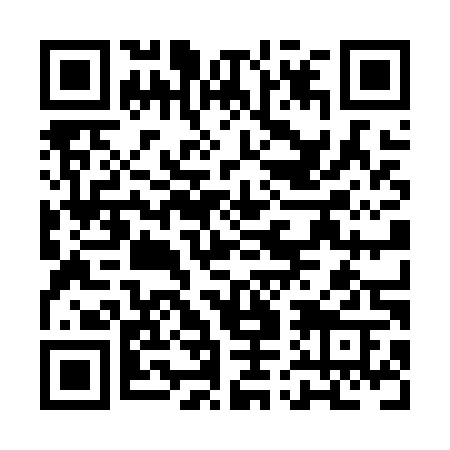 Ramadan times for Gripes Nest, Newfoundland and Labrador, CanadaMon 11 Mar 2024 - Wed 10 Apr 2024High Latitude Method: Angle Based RulePrayer Calculation Method: Islamic Society of North AmericaAsar Calculation Method: HanafiPrayer times provided by https://www.salahtimes.comDateDayFajrSuhurSunriseDhuhrAsrIftarMaghribIsha11Mon5:585:587:211:125:127:027:028:2612Tue5:565:567:191:115:137:047:048:2713Wed5:545:547:181:115:147:057:058:2914Thu5:525:527:161:115:157:077:078:3015Fri5:505:507:141:105:167:087:088:3216Sat5:485:487:121:105:177:097:098:3317Sun5:465:467:101:105:197:117:118:3518Mon5:445:447:081:105:207:127:128:3619Tue5:425:427:061:095:217:147:148:3820Wed5:405:407:041:095:227:157:158:3921Thu5:375:377:021:095:237:167:168:4122Fri5:355:357:001:085:247:187:188:4223Sat5:335:336:581:085:257:197:198:4424Sun5:315:316:561:085:267:217:218:4625Mon5:295:296:541:075:277:227:228:4726Tue5:275:276:521:075:287:237:238:4927Wed5:245:246:501:075:297:257:258:5028Thu5:225:226:481:075:307:267:268:5229Fri5:205:206:461:065:317:287:288:5330Sat5:185:186:441:065:327:297:298:5531Sun5:165:166:421:065:337:307:308:571Mon5:135:136:401:055:347:327:328:582Tue5:115:116:381:055:357:337:339:003Wed5:095:096:361:055:367:347:349:024Thu5:075:076:341:045:377:367:369:035Fri5:045:046:321:045:387:377:379:056Sat5:025:026:301:045:397:397:399:077Sun5:005:006:281:045:407:407:409:088Mon4:584:586:261:035:417:417:419:109Tue4:554:556:241:035:427:437:439:1210Wed4:534:536:221:035:437:447:449:14